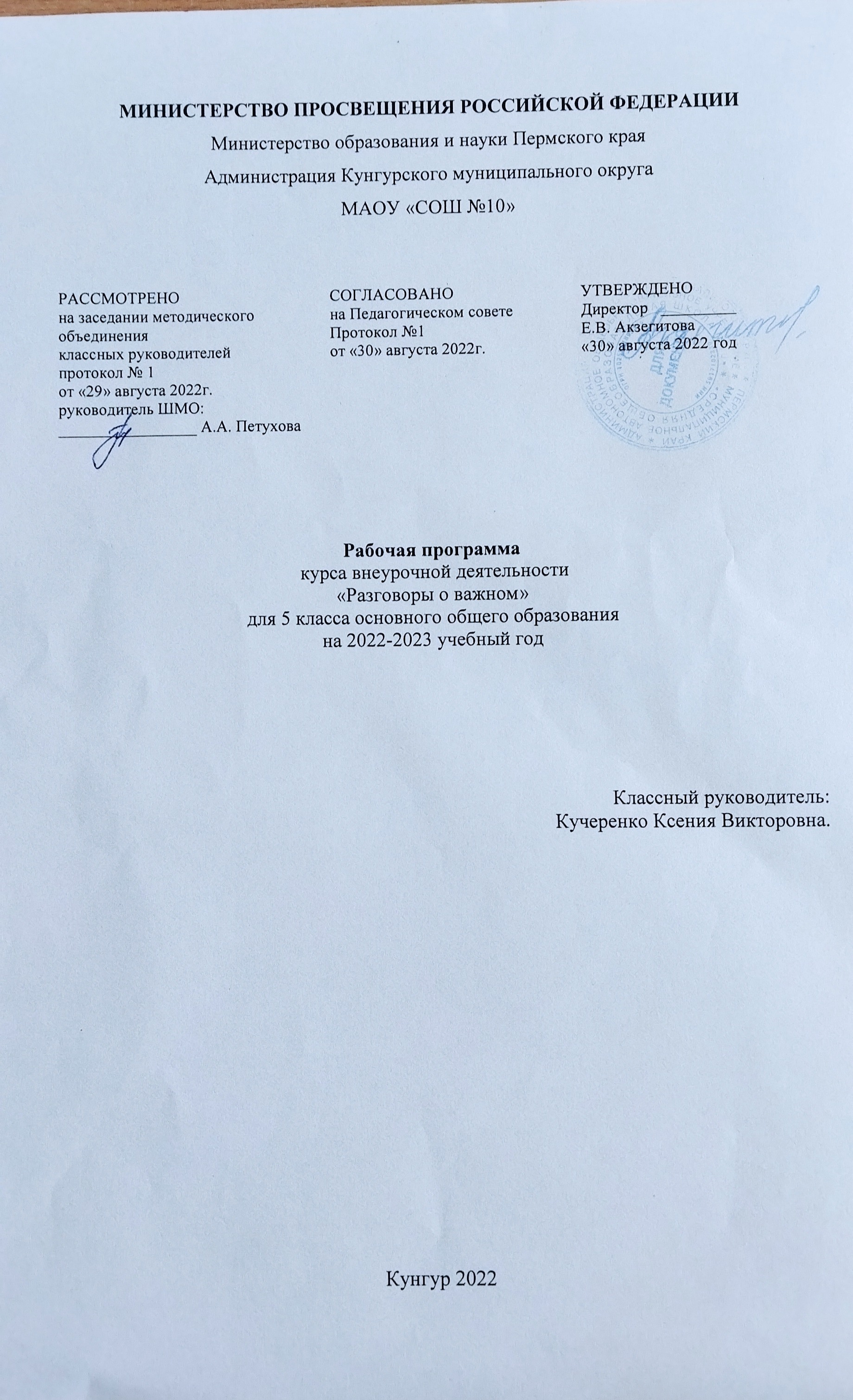 Пояснительная записка	Рабочая программа данного учебного курса внеурочной деятельности разработана в соответствии с требованиями:Федерального закона от 29.12.2012 № 273 «Об образовании в Российской Федерации»;приказа Минпросвещения от 31.05.2021 № 287 «Об утверждении федерального государственного образовательного стандарта основного общего образования»;Методических рекомендаций по использованию и включению в содержание процесса обучения и воспитания государственных символов Российской Федерации, направленных письмом Минпросвещения от 15.04.2022 № СК-295/06;Методических рекомендаций по уточнению понятия и содержания внеурочной деятельности в рамках реализации основных общеобразовательных программ, в том числе в части проектной деятельности, направленных письмом Минобрнауки от 18.08.2017 № 09-1672;Стратегии развития воспитания в Российской Федерации на период до 2025 года, утвержденной распоряжением Правительства от 29.05.2015 № 996-р;СП 2.4.3648-20;СанПиН 1.2.3685-21;Учебного плана МАОУ «СОШ №10» г. Кунгура   на 2022-2023 учебный год.Цель курса: формирование взглядов школьников на основе национальных ценностей через изучение центральных тем – патриотизм, гражданственность, историческое просвещение, нравственность, экология.Место курса в плане внеурочной деятельности МБОУ «Средняя школа №6» ЕМР РТ: учебный курс предназначен для обучающихся 5–9-х классов; рассчитан на 1 час в неделю/33 часа в год в каждом классе.Содержание курса внеурочной деятельностиСодержание курса «Разговоры о важном» направлено на формирование у обучающихся ценностных установок, в числе которых – созидание, патриотизм и стремление к межнациональному единству. Темы занятий приурочены к государственным праздникам, знаменательным датам, традиционным праздникам, годовщинам со дня рождения известных людей – ученых, писателей, государственных деятелей и деятелей культуры:День знанийНаша страна – Россия165 лет со дня рождения К.Э. ЦиолковскогоДень музыкиДень пожилого человекаДень учителяДень отцаМеждународный день школьных библиотекДень народного единстваМы разные, мы вместеДень материСимволы РоссииВолонтерыДень Героев ОтечестваДень КонституцииТема Нового года. Семейные праздники и мечтыРождествоДень снятия блокады Ленинграда160 лет со дня рождения К.С. СтаниславскогоДень российской наукиРоссия и мирДень защитника ОтечестваМеждународный женский день110 лет со дня рождения советского писателя и поэта, автора слов гимнов РФ и СССР С.В. МихалковаДень воссоединения Крыма с РоссиейВсемирный день театраДень космонавтики. Мы – первые!Память о геноциде советского народа нацистами и их пособникамиДень ЗемлиДень ТрудаДень Победы. Бессмертный полкДень детских общественных организацийРоссия – страна возможностейПланируемые результаты освоения курса внеурочной деятельностиЛичностные результаты:готовность к выполнению обязанностей гражданина и реализации его прав, уважение прав, свобод и законных интересов других людей;активное участие в жизни семьи, школы, местного сообщества, родного края, страны;неприятие любых форм экстремизма, дискриминации;понимание роли различных социальных институтов в жизни человека;представление об основных правах, свободах и обязанностях гражданина, социальных нормах и правилах межличностных отношений в поликультурном и многоконфессиональном обществе;представление о способах противодействия коррупции;готовность к разнообразной совместной деятельности, стремление к взаимопониманию и взаимопомощи, активное участие в школьном самоуправлении;готовность к участию в гуманитарной деятельности (волонтерство, помощь людям, нуждающимся в ней);осознание российской гражданской идентичности в поликультурном и многоконфессиональном обществе, проявление интереса к познанию родного языка, истории, культуры Российской Федерации, своего края, народов России;ценностное отношение к достижениям своей Родины – России, к науке, искусству, спорту, технологиям, боевым подвигам и трудовым достижениям народа;уважение к символам России, государственным праздникам, историческому и природному наследию и памятникам, традициям разных народов, проживающих в родной стране;ориентация на моральные ценности и нормы в ситуациях нравственного выбора;готовность оценивать свое поведение и поступки, поведение и поступки других людей с позиции нравственных и правовых норм с учетом осознания последствий поступков;активное неприятие асоциальных поступков, свобода и ответственность личности в условиях индивидуального и общественного пространства.ориентация на применение знаний из социальных и естественных наук для решения задач в области окружающей среды, планирования поступков и оценки их возможных последствий для окружающей среды;повышение уровня экологической культуры, осознание глобального характера экологических проблем и путей их решения;активное неприятие действий, приносящих вред окружающей среде;осознание своей роли как гражданина и потребителя в условиях взаимосвязи природной, технологической и социальной сред;готовность к участию в практической деятельности экологической направленности.Метапредметные результаты:Овладение универсальными учебными познавательными действиями:1) базовые логические действия:выявлять и характеризовать существенные признаки объектов (явлений);устанавливать существенный признак классификации, основания для обобщения и сравнения, критерии проводимого анализа;с учетом предложенной задачи выявлять закономерности и противоречия в рассматриваемых фактах, данных и наблюдениях;предлагать критерии для выявления закономерностей и противоречий;выявлять дефициты информации, данных, необходимых для решения поставленной задачи;выявлять причинно-следственные связи при изучении явлений и процессов;делать выводы с использованием дедуктивных и индуктивных умозаключений, умозаключений по аналогии, формулировать гипотезы о взаимосвязях;самостоятельно выбирать способ решения учебной задачи (сравнивать несколько вариантов решения, выбирать наиболее подходящий с учетом самостоятельно выделенных критериев);2) базовые исследовательские действия:использовать вопросы как исследовательский инструмент познания;формулировать вопросы, фиксирующие разрыв между реальным и желательным состоянием ситуации, объекта, самостоятельно устанавливать искомое и данное;формировать гипотезу об истинности собственных суждений и суждений других, аргументировать свою позицию, мнение;проводить по самостоятельно составленному плану опыт, несложный эксперимент, небольшое исследование по установлению особенностей объекта изучения, причинно-следственных связей и зависимостей объектов между собой;оценивать на применимость и достоверность информацию, полученную в ходе исследования (эксперимента);самостоятельно формулировать обобщения и выводы по результатам проведенного наблюдения, опыта, исследования, владеть инструментами оценки достоверности полученных выводов и обобщений;прогнозировать возможное дальнейшее развитие процессов, событий и их последствия в аналогичных или сходных ситуациях, выдвигать предположения об их развитии в новых условиях и контекстах;3) работа с информацией:применять различные методы, инструменты и запросы при поиске и отборе информации или данных из источников с учетом предложенной учебной задачи и заданных критериев;выбирать, анализировать, систематизировать и интерпретировать информацию различных видов и форм представления;находить сходные аргументы (подтверждающие или опровергающие одну и ту же идею, версию) в различных информационных источниках;самостоятельно выбирать оптимальную форму представления информации и иллюстрировать решаемые задачи несложными схемами, диаграммами, иной графикой и их комбинациями;оценивать надежность информации по критериям, предложенным педагогическим работником или сформулированным самостоятельно;эффективно запоминать и систематизировать информацию.Овладение системой универсальных учебных познавательных действий обеспечивает сформированность когнитивных навыков у обучающихся.Овладение универсальными учебными коммуникативными действиями:1) общение:воспринимать и формулировать суждения, выражать эмоции в соответствии с целями и условиями общения;выражать себя (свою точку зрения) в устных и письменных текстах;распознавать невербальные средства общения, понимать значение социальных знаков, знать и распознавать предпосылки конфликтных ситуаций и смягчать конфликты, вести переговоры;понимать намерения других, проявлять уважительное отношение к собеседнику и в корректной форме формулировать свои возражения;в ходе диалога и (или) дискуссии задавать вопросы по существу обсуждаемой темы и высказывать идеи, нацеленные на решение задачи и поддержание благожелательности общения;сопоставлять свои суждения с суждениями других участников диалога, обнаруживать различие и сходство позиций;публично представлять результаты выполненного опыта (эксперимента, исследования, проекта);самостоятельно выбирать формат выступления с учетом задач презентации и особенностей аудитории и в соответствии с ним составлять устные и письменные тексты с использованием иллюстративных материалов;2) совместная деятельность:понимать и использовать преимущества командной и индивидуальной работы при решении конкретной проблемы, обосновывать необходимость применения групповых форм взаимодействия при решении поставленной задачи;принимать цель совместной деятельности, коллективно строить действия по ее достижению: распределять роли, договариваться, обсуждать процесс и результат совместной работы;уметь обобщать мнения нескольких людей, проявлять готовность руководить, выполнять поручения, подчиняться;планировать организацию совместной работы, определять свою роль (с учетом предпочтений и возможностей всех участников взаимодействия), распределять задачи между членами команды, участвовать в групповых формах работы (обсуждения, обмен мнениями, мозговые штурмы и иные);выполнять свою часть работы, достигать качественного результата по своему направлению и координировать свои действия с другими членами команды;оценивать качество своего вклада в общий продукт по критериям, самостоятельно сформулированным участниками взаимодействия;сравнивать результаты с исходной задачей и вклад каждого члена команды в достижение результатов, разделять сферу ответственности и проявлять готовность к представлению отчета перед группой.Овладение системой универсальных учебных коммуникативных действий обеспечивает сформированность социальных навыков и эмоционального интеллекта обучающихся.Овладение универсальными учебными регулятивными действиями:1) самоорганизация:выявлять проблемы для решения в жизненных и учебных ситуациях;ориентироваться в различных подходах принятия решений (индивидуальное, принятие решения в группе, принятие решений группой);самостоятельно составлять алгоритм решения задачи (или его часть), выбирать способ решения учебной задачи с учетом имеющихся ресурсов и собственных возможностей, аргументировать предлагаемые варианты решений;составлять план действий (план реализации намеченного алгоритма решения), корректировать предложенный алгоритм с учетом получения новых знаний об изучаемом объекте;делать выбор и брать ответственность за решение;2) самоконтроль:владеть способами самоконтроля, самомотивации и рефлексии;давать адекватную оценку ситуации и предлагать план ее изменения;учитывать контекст и предвидеть трудности, которые могут возникнуть при решении учебной задачи, адаптировать решение к меняющимся обстоятельствам;объяснять причины достижения (недостижения) результатов деятельности, давать оценку приобретенному опыту, уметь находить позитивное в произошедшей ситуации;вносить коррективы в деятельность на основе новых обстоятельств, изменившихся ситуаций, установленных ошибок, возникших трудностей;оценивать соответствие результата цели и условиям;3) эмоциональный интеллект:различать, называть и управлять собственными эмоциями и эмоциями других;выявлять и анализировать причины эмоций;ставить себя на место другого человека, понимать мотивы и намерения другого;регулировать способ выражения эмоций;4) принятие себя и других:осознанно относиться к другому человеку, его мнению;признавать свое право на ошибку и такое же право другого;принимать себя и других, не осуждая;открытость себе и другим;осознавать невозможность контролировать все вокруг.Овладение системой универсальных учебных регулятивных действий обеспечивает формирование смысловых установок личности (внутренняя позиция личности) и жизненных навыков личности (управления собой, самодисциплины, устойчивого поведения).Предметные результатыСформировано представление:о политическом устройстве Российского государства, его институтах, их роли в жизни общества, о его важнейших законах; о базовых национальных российских ценностях;символах государства — Флаге, Гербе России, о флаге и гербе субъекта Российской Федерации, в котором находится образовательное учреждение;институтах гражданского общества, о возможностях участия граждан в общественном управлении; правах и обязанностях гражданина России;народах России, об их общей исторической судьбе, о единстве народов нашей страны; национальных героях и важнейших событиях истории России и ее народов;религиозной картине мира, роли традиционных религий в развитии Российского государства, в истории и культуре нашей страны;возможном негативном влиянии на морально-психологическое состояние человека компьютерных игр, кино, телевизионных передач, рекламы;нравственных основах учебы, ведущей роли образования, труда и значении творчества в жизни человека и общества;роли знаний, науки, современного производства в жизни человека и общества;единстве и взаимовлиянии различных видов здоровья человека: физического, нравственного (душевного), социально-психологического (здоровья семьи и школьного коллектива);влиянии нравственности человека на состояние его здоровья и здоровья окружающих его людей; душевной и физической красоте человека;важности физической культуры и спорта для здоровья человека, его образования, труда и творчества;активной роли человека в природе.Сформировано ценностное отношение:к русскому языку как государственному, языку межнационального общения; своему национальному языку и культуре;семье и семейным традициям;учебе, труду и творчеству;своему здоровью, здоровью родителей (законных представителей), членов своей семьи, педагогов, сверстников;природе и всем формам жизни.Сформирован интерес:к чтению, произведениям искусства, театру, музыке, выставкам и т. п.;общественным явлениям, понимать активную роль человека в обществе;государственным праздникам и важнейшим событиям в жизни России, в жизни родного города;природе, природным явлениям и формам жизни;художественному творчеству.Сформированы умения:устанавливать дружеские взаимоотношения в коллективе, основанные на взаимопомощи и взаимной поддержке;проявлять бережное, гуманное отношение ко всему живому;соблюдать общепринятые нормы поведения в обществе;распознавать асоциальные поступки, уметь противостоять им; проявлять отрицательное отношение к аморальным поступкам, грубости, оскорбительным словам и действиям.Тематическое планирование5–7-е классы№ Тема занятияТема занятияФорма проведения занятияФорма проведения занятияЧасыЧасыЦОР/ЭОР1День знаний. Зачем учиться?День знаний. Зачем учиться?Интеллектуальный марафонИнтеллектуальный марафон11https://razgovor.edsoo.ru2Родина, души моей родинкаРодина, души моей родинкаРабота с интерактивной картойРабота с интерактивной картой11https://razgovor.edsoo.ru3Земля – это колыбель разума, но нельзя вечно жить в колыбели…Земля – это колыбель разума, но нельзя вечно жить в колыбели…Интерактивная звездная картаИнтерактивная звездная карта11https://razgovor.edsoo.ru4Моя музыкаМоя музыкаМузыкальный конкурс талантовМузыкальный конкурс талантов11https://razgovor.edsoo.ru5С любовью в сердце: достойная жизнь людей старшего поколения в наших рукахС любовью в сердце: достойная жизнь людей старшего поколения в наших рукахСоциальная рекламаСоциальная реклама11https://razgovor.edsoo.ru6Ежедневный подвиг учителяЕжедневный подвиг учителяМини-сочинениеМини-сочинение11https://razgovor.edsoo.ru7Отец-родоначальникОтец-родоначальникФотоисторииФотоистории11https://razgovor.edsoo.ru8Счастлив тот, кто счастлив у себя домаСчастлив тот, кто счастлив у себя домаГрупповая дискуссияГрупповая дискуссия11https://razgovor.edsoo.ru9Мы – одна страна!Мы – одна страна!Работа с интерактивной картойРабота с интерактивной картой11https://razgovor.edsoo.ru10Языки и культура народов России: единство в разнообразииЯзыки и культура народов России: единство в разнообразииРабота с интерактивной картойРабота с интерактивной картой11https://razgovor.edsoo.ru11О, руки наших матерейО, руки наших матерейКонкурс стихов, конкурс чтецовКонкурс стихов, конкурс чтецов11https://razgovor.edsoo.ru12Герб страны как предмет нашей гордостиГерб страны как предмет нашей гордостиЭкспертное интервьюЭкспертное интервью11https://razgovor.edsoo.ru13Жить – значит действоватьЖить – значит действоватьПроблемная дискуссияПроблемная дискуссия11https://razgovor.edsoo.ru14Герои мирной жизниГерои мирной жизниВстреча с героями нашего времениВстреча с героями нашего времени11https://razgovor.edsoo.ru15«Величественны и просты слова единого Закона всей Отчизны, дарующего главные права: работать, радоваться жизни»«Величественны и просты слова единого Закона всей Отчизны, дарующего главные права: работать, радоваться жизни»Эвристическая беседаЭвристическая беседа11https://razgovor.edsoo.ru16Зачем мечтать?Зачем мечтать?Групповое обсуждениеГрупповое обсуждение11https://razgovor.edsoo.ru17«Дарит искры волшебства светлый праздник Рождества…»«Дарит искры волшебства светлый праздник Рождества…»Музыкальная гостинаяМузыкальная гостиная11https://razgovor.edsoo.ru18«…осталась одна Таня»«…осталась одна Таня»Работа с дневником герояРабота с дневником героя11https://razgovor.edsoo.ru19К.С. Станиславский и погружение в волшебный мир театраК.С. Станиславский и погружение в волшебный мир театраЧтение по ролямЧтение по ролям11https://razgovor.edsoo.ru20«Может собственных Платонов и быстрых разумом Невтонов российская земля рождать…»«Может собственных Платонов и быстрых разумом Невтонов российская земля рождать…»Интеллектуальный марафонИнтеллектуальный марафон11https://razgovor.edsoo.ru21Россия в миреРоссия в миреРабота с интерактивной картойРабота с интерактивной картой11https://razgovor.edsoo.ru22На страже РодиныНа страже РодиныЛитературная гостиная: рассказы о войнеЛитературная гостиная: рассказы о войне11https://razgovor.edsoo.ru23«Я знаю, что все женщины прекрасны…»«Я знаю, что все женщины прекрасны…»Конкурс стихов о женщинахКонкурс стихов о женщинах11https://razgovor.edsoo.ru24Гимн РоссииГимн РоссииРабота с газетными и интернет-публикациямиРабота с газетными и интернет-публикациями11https://razgovor.edsoo.ru25Путешествие по КрымуПутешествие по КрымуВиртуальная экскурсияВиртуальная экскурсия11https://razgovor.edsoo.ru26Искусство и псевдоискусствоИскусство и псевдоискусствоТворческая лабораторияТворческая лаборатория11https://razgovor.edsoo.ru27Новость слышала планета: «Русский парень полетел»Новость слышала планета: «Русский парень полетел»Работа с биографиейРабота с биографией11https://razgovor.edsoo.ru28Надо ли вспоминать прошлое?Надо ли вспоминать прошлое?Проблемная дискуссияПроблемная дискуссия11https://razgovor.edsoo.ru29«Зеленые» привычки»: сохраним планету для будущих поколений«Зеленые» привычки»: сохраним планету для будущих поколенийФестиваль идейФестиваль идей11https://razgovor.edsoo.ru30Праздник ПервомайПраздник ПервомайВстреча с людьми разных профессийВстреча с людьми разных профессий11https://razgovor.edsoo.ru31«Словом можно убить, словом можно спасти, словом можно полки за собой повести...»«Словом можно убить, словом можно спасти, словом можно полки за собой повести...»Литературная гостинаяЛитературная гостиная11https://razgovor.edsoo.ru32День детских общественных организацийДень детских общественных организацийРабота с видеоматериаламиРабота с видеоматериалами11https://razgovor.edsoo.ru33Перед нами все двери открытыПеред нами все двери открытыТворческий флешмобТворческий флешмоб11https://razgovor.edsoo.ru3434Может ли быть Тимур и его команда в 2022 году?Может ли быть Тимур и его команда в 2022 году?Проблемная дискуссияПроблемная дискуссия1https://razgovor.edsoo.ru3535Что человеку нужно для счастья?Что человеку нужно для счастья?Проблемная дискуссияПроблемная дискуссия1https://razgovor.edsoo.ru